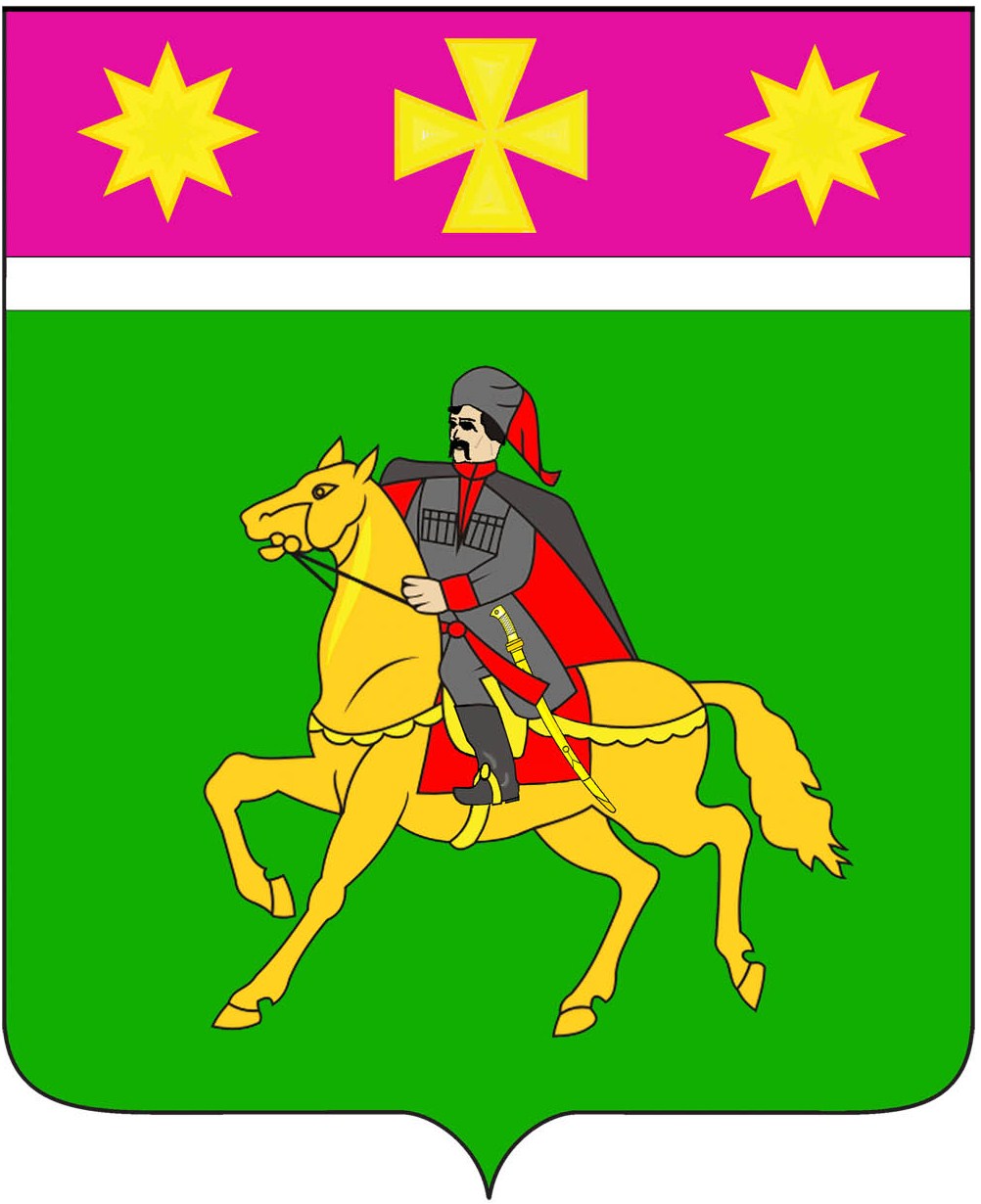 СОВЕТПолтавского сельского поселенияКрасноармейского района                                                Р Е Ш Е Н И Е                         ПРОЕКТ____________ 							                            № ____                                                              станица Полтавская О Порядке ведения перечня видов муниципального контроля и  органов местного самоуправления, уполномоченных на  их  осуществление, на территории Полтавского сельского поселения Красноармейского района          В соответствии с Федеральными законами от  6 октября 2010 года  № 131-ФЗ «Об общих принципах организации местного самоуправления в Российской Федерации», от 26 декабря 2008  года  № 294-ФЗ «О защите прав юридических лиц и индивидуальных предпринимателей при осуществлении государственного контроля (надзора) и муниципального контроля» Совет Полтавского сельского поселения Красноармейского района  РЕШИЛ:1. Утвердить  Порядок ведения перечня видов муниципального контроля и органов местного самоуправления, уполномоченных на их осуществление, на территории Полтавского сельского поселения Красноармейского района  (приложение).2. Контроль за выполнением настоящего решения возложить на постоянную комиссию по законности, правопорядку, охране прав и свобод граждан и вопросам общественных объединений (Данина).3. Настоящее решение вступает в силу со дня его обнародования.Председатель СоветаПолтавского сельского поселения Красноармейского района                                                             С.Ф. ОлефиренкоГлава Полтавского сельского поселенияКрасноармейского района						       В.А. ПобожийПРИЛОЖЕНИЕУТВЕРЖДЕНрешением Совета Полтавского   сельского   поселения Красноармейского районаот  _______________№  ______ПОРЯДОКведения перечня видов муниципального контроля и органов местного самоуправления, уполномоченных на их осуществление, на территории Полтавского сельского поселения Красноармейского района 1. Общие положения1.1. Порядок ведения перечня видов муниципального контроля и органов местного самоуправления, уполномоченных на их осуществление, на территории Полтавского сельского поселения Красноармейского района (далее – Порядок) разработан в соответствии с Федеральными законами от        6 октября 2003 года № 131-ФЗ «Об общих принципах организации местного самоуправления в Российской Федерации», от 26 декабря 2008 года № 294-ФЗ «О защите прав юридических лиц и индивидуальных предпринимателей при осуществлении государственного контроля (надзора) и муниципального контроля». 1.2. Органом местного самоуправления, уполномоченным на осуществление  муниципального контроля в соответствии с Федеральным законом  от 26 декабря 2008 года №  294-ФЗ «О защите прав юридических лиц и индивидуальных предпринимателей при осуществлении государственного контроля (надзора) и муниципального контроля», является администрация Полтавского сельского поселения в лице структурных подразделений администрации.1.3. Порядок организации  и осуществления муниципального контроля в соответствующей сфере деятельности устанавливается администрацией Полтавского сельского поселения в соответствии с действующим законодательством.2. Ведение Перечня2.1. В Перечень включается следующая информация:наименование вида муниципального контроля, осуществляемого на территории Полтавского сельского поселения Красноармейского района;структурное подразделение  администрации  Полтавского сельского поселения, ответственное за осуществление муниципального контроля;закон, предусматривающий осуществление  муниципального контроля.2.2. Перечень подлежит размещению на официальном сайте администрации Полтавского сельского поселения Красноармейского района  в информационно-телекоммуникационной сети «Интернет».Начальник общего отделаадминистрации Полтавского сельского поселенияКрасноармейского района 					             Л.М. Кузнецова